注册账号，创建简历，申请职位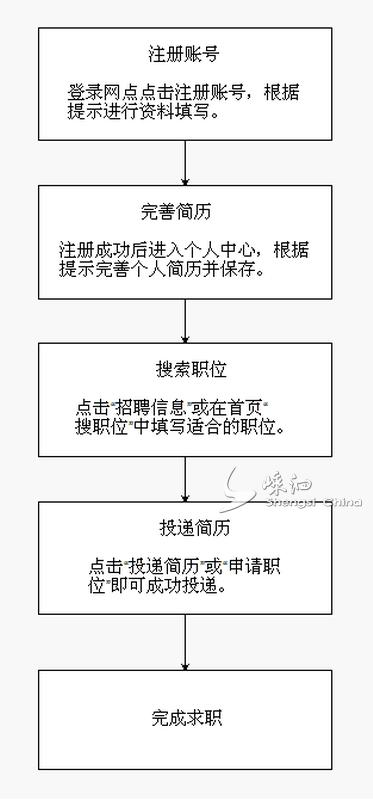 